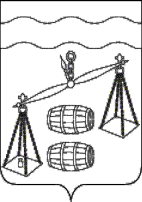 КАЛУЖСКАЯ ОБЛАСТЬСУХИНИЧСКИЙ РАЙОНСЕЛЬСКАЯ ДУМАСЕЛЬСКОГО ПОСЕЛЕНИЯ«СЕЛО БРЫНЬ»Р Е Ш Е Н И ЕОт 27.02.2023г                                                                    № 148Об  утверждении  отчета  об исполнении проекта бюджета сельского поселения «Село Брынь» за 2022 год        Рассмотрев протокол публичных слушаний по отчету об исполнении бюджета сельского поселения «Село Брынь» за 2022 год, Сельская Дума сельского поселения «Село Брынь»РЕШИЛА:        1. Утвердить отчет об исполнении бюджета  сельского поселения «Село Брынь» за 2022 год по доходам в сумме 3565549 рублей 47 копеек, расходам 3523697 рублей 05 копеек и с профицитом бюджета в сумме 41852 рубля 42 копейки.        2. Утвердить исполнение доходов бюджета сельского поселения «Село Брынь» за 2022 год по кодам классификации доходов бюджетов (приложение №1).       3. Утвердить исполнение расходов бюджета  сельского поселения «Село Брынь» за 2022 год  по ведомственной структуре расходов (приложение №2).       4. Утвердить исполнение расходов бюджета сельского поселения «Село Брынь» за 2022 год по разделам и подразделам  классификации расходов бюджетов (приложение №3).       5. Утвердить исполнение источников финансирования дефицита бюджета сельского поселения «Село Брынь» за 2022 год по кодам классификации источников финансирования дефицитов бюджетов (приложение №4).      8. Настоящее решение вступает в силу с момента его подписания и подлежит обнародованию.      9. Контроль за исполнением настоящего решения возложить на администрацию сельского поселения «Село Брынь».Глава сельского поселения«Село Брынь»                                                                      И. М. Грачев